APENDICE  L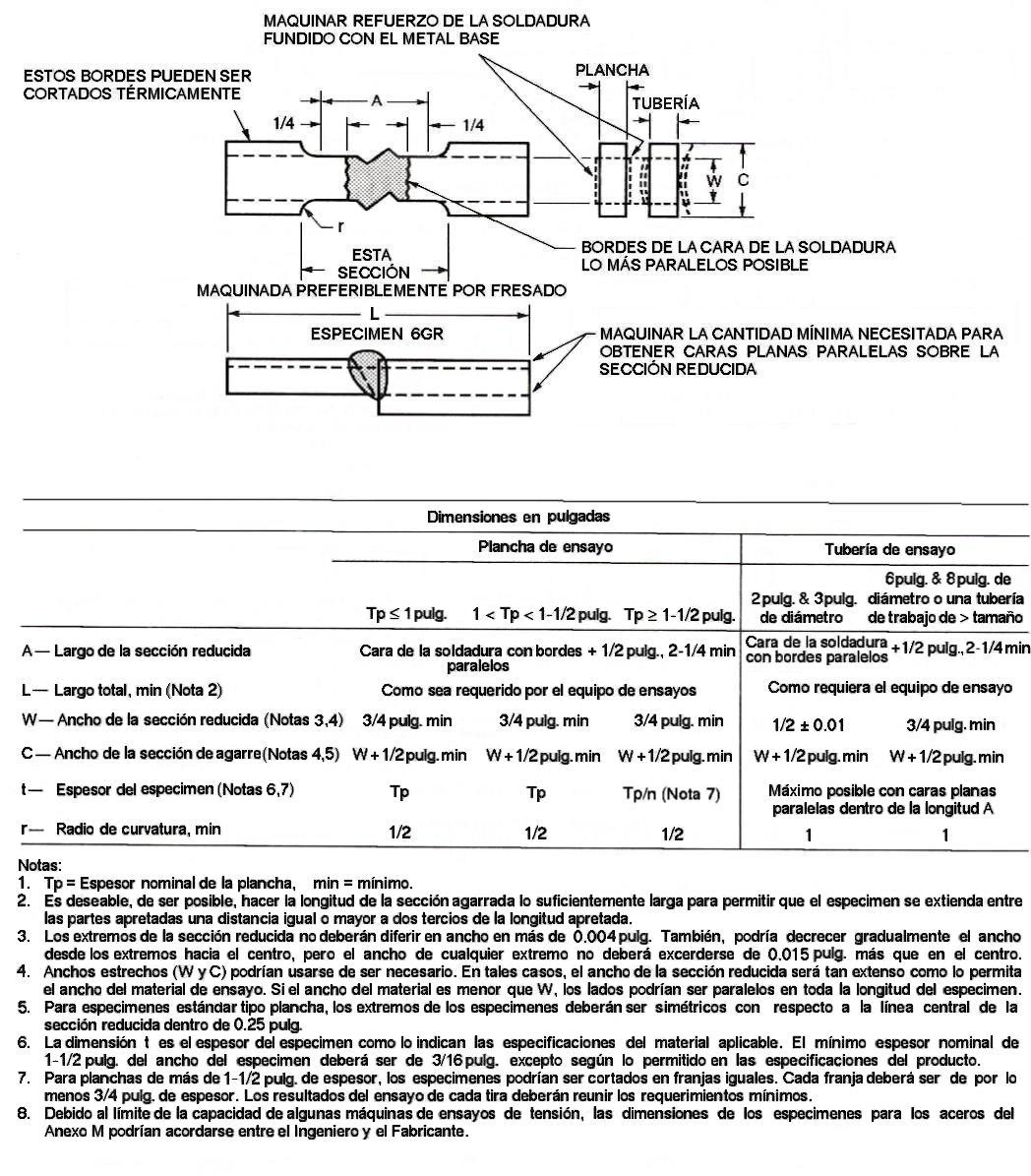                    DIMENSIONES DE LAS PROBETAS CORRESPONDIENTES AL                                                    ENSAYO DE TENSIÓN  (3)                 DIMENSIONES DE LAS PROBETAS CORRESPONDIENTES                                    AL  ENSAYO DE  DOBLADO GUIADO  (3)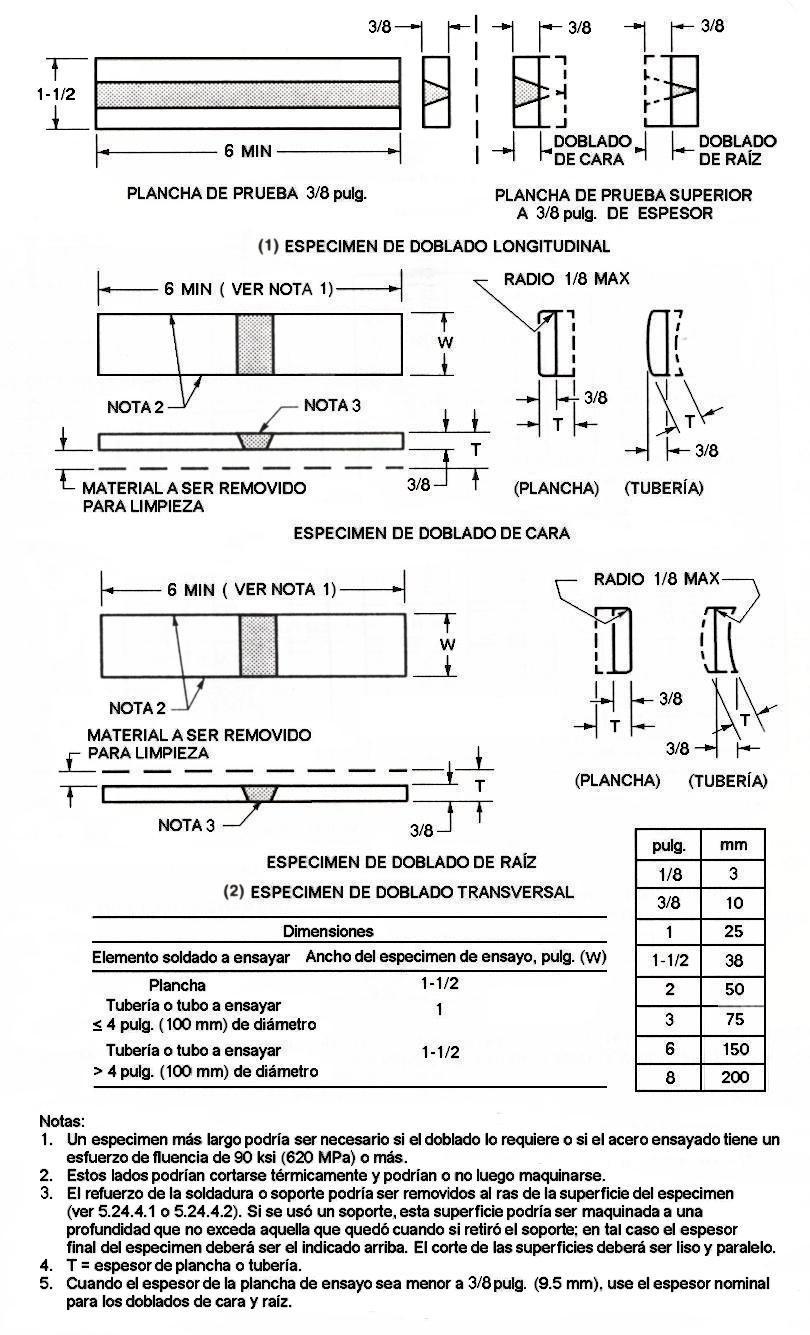 